                EGZEMPLARZ NR ………..Włoszczowa, wrzesień 2022r. Karta tytułowa projektu budowlanego …………………………………………………Spis treści ………………………………………………………………………………Strona tytułowa projektu zagospodarowania terenu ……………………………………Projekt zagospodarowania terenu ………………………………………………………Część opisowa Część rysunkowa Spis załączników do projektu budowlanego (Informacja BIOZ) ……………………..Dokumenty dołączone do projektu (oświadczenia, uprawnienia i zaświadczenia projektantów)……………………………………………………………………………Strona tytułowa projektu architektoniczno – budowlanego ……………………………  Projekt architektoniczno – budowlany …………………………………………………Część opisowa Część rysunkowa 1. Podstawa opracowania	Decyzja o warunkach zabudowy gminy Kluczewsko z dn. 05.09.2022r., Mapa do celów projektowych – skala 1:500, Uzgodnienia z inwestorem, Wizja lokalna w terenie. 2. Przedmiot i zakres opracowaniaOpracowanie zawiera  “Projekt zagospodarowania działki” działka nr ewidencyjny 504/2                w miejscowości Kolonia Mrowina, (obręb Kolonia Mrowina), gm. Kluczewsko pod budowę budynku  świetlicy wiejskiej wraz z niezbędną infrastrukturą techniczną, przyłączami: energetycznym – z istniejącej linii – oraz projektowany wlz. – instalacja zewnętrzna energii elektrycznej, wodnym – z istniejącej sieci wodociągowej oraz kanalizacyjnym – do istniejącej kanalizacji sanitarnej.  Projekt przyłącza wody, kanalizacji sanitarnej oraz przyłącza energetycznego – wg. odrębnego opracowania.Inwestycja przewiduje również budowę dróg wewnętrznych i ukształtowanie zieleni wraz z niwelacją terenu objętego obszarem opracowania (wykonaniem nasypów na teren objęty opracowaniem). Budowa realizowana będzie na podstawie projektu zagospodarowania terenu, architektoniczno – budowlanego oraz technicznego stanowiącego integralną część zamierzenia inwestycyjnego.Budynek świetlicy wiejskiej przeznaczony będzie na cele spotkań kulturalno – społecznych mieszkańców wsi Kolonia Mrowina.   Obiekt wykorzystany będzie sporadycznie do celów spotkań administracyjnych, kulturalnych jak również rodzinnych mieszkańców wsi. W czasie nieużytkowania obiektu wszystkie media będą odłączone poprzez odpowiednio: główny zawór wody (instalacja wodna), oraz główny wyłącznik prądu (instalacja elektryczna). W budynku nie przewiduje się stałego pobytu ani stałej pracy ludzi. 3. Istniejący stan zagospodarowania działkiDziałka zlokalizowana jest w miejscowości Kolonia Mrowina, gm. Kluczewsko.     Działka posiada dojazd istniejący od strony północnej.         Działka inwestycyjna nie jest ogrodzona, na działce nie istnieją zabudowania.Działka nie  jest uzbrojona, nie posiada przyłącza kanalizacji sanitarnej, nie posiada przyłącza wody, nie posiada przyłącza energii elektrycznej do projektowanego budynku świetlicy wiejskie. Na działce występuje zieleń niska – trawiasta.Zabudowa sąsiednia jest wolna od zabudowań.  4. Projektowane zmiany w sposobie zagospodarowania działkiNa części działki projektuje się budynek świetlicy wiejskiej wraz z niezbędną infrastrukturą techniczną oraz przyłączami zgodnie z ustaleniami decyzji o warunkach zabudowy gminy Kluczewsko. Przedmiotowa działka ma nie regularny kształt. Projektowany budynek świetlicy wiejskiej usytuowano w centralnej części działki w odległości 4,1 m od granicy zachodniej oraz w odległości 5,0 m od granicy północnej (pokazano na mapie). Budynek usytuowano równolegle do granicy zachodniej.        Dojazd i dojście do budynku świetlicy wiejskiej znajduje się od strony północnej.  Wjazd na działkę znajduje się od strony północnej.  Od strony wschodniej budynku zlokalizowano również trzy miejsca parkingowe. Powyższa ilość zapewnia w 100% zapotrzebowanie na miejsca postojowe dla niniejszej inwestycji. Miejsce do czasowego gromadzenia odpadów stałych zlokalizowano od strony północnej działki.  Inwestor zobowiązany jest do wykonania budowy nowego ogrodzenia inwestycji (ogrodzenie panelowe – panele systemowe wraz z bramą wjazdową oraz furtką). Drogi wewnętrzne zostaną wykonane powierzchnią utwardzoną – kostka brukowa, stabilizowana cementem na kruszywie (tłuczeń) po wcześniejszym zdjęciu warstwy gleby.Drogi wewnętrzne: warstwy: kostka brukowa gr. 6cm, stabilizacja cementowa gr.10cm, tłuczeń 40cm – zagęszczony warstwowo. Krawężniki oraz obrzeża stabilizowane suchym betonem. W sąsiedztwie budynku świetlicy wiejskiej należy ukształtować trawniki. Istniejący teren działki nr 504/2 zostanie zniwelowany do wysokości podanych na rysunkach projektu, teren po wykonaniu niwelacji gruntu zostanie wykonany ze spadkiem na własną nieruchomość w celu odprowadzenia wód opadowych na działkę inwestycyjną.   5. Projektowane uzbrojenie terenuZaopatrzenie w energię elektryczną – z istniejącej sieci energetycznej poprzez projektowane przyłącze na warunkach podanych przez dysponenta energii elektrycznej i sieci tj. PGE Dystrybucja S.A. Oddział Łódź, Rejon Energetyczny Piotrków Trybunalski,                                                                         - wg. odrębnego opracowania, Zaopatrzenie w wodę do celów bytowych  -  z istniejącej sieci wodociągowej poprzez projektowane przyłącze wodociągowe,         wg. warunków technicznych zarządcy sieci - wg. odrębnego opracowania, Zaopatrzenie w energię cieplną  – indywidualne źródło ciepła, z kotłowni zlokalizowanej w poziomie parteru, (kocioł na paliwa stałe), Kanalizacja sanitarna – do kanalizacji sanitarnej poprzez projektowane przyłącze na warunkach zarządcy sieci  – wg. odrębnego opracowania,  Woda deszczowa – odprowadzenie wód opadowych – powierzchniowo na teren własnej nieruchomości.Właściciel gruntu nie może zmienić kierunku i natężenia odpływu wód opadowych lub roztopowych ani kierunku odpływu wód ze źródeł – ze szkodą dla gruntów sąsiednich oraz odprowadzić i wprowadzić ścieków na grunty sąsiednie. Wody opadowe oraz roztopowe należy ukierunkować na tereny nieutwardzone powierzchownie na terenie działki w obszarze opracowania inwestycji. Zabrania się odprowadzenia wód opadowych z terenu posesji na drogę publiczną. Obsługa komunikacji – w oparciu o drogę powiatową, (działka nr ewid. 504/1i 229/1, obręb 0013 Kolonia Mrowina), poprzez projektowany zjazd publiczny. Projekt zjazdu wg. odrębnego opracowania.    Zaopatrzenie w gaz – nie dotyczy,  Odprowadzenie nieczystości stałych – typowe pojemnik na działce z zapewnieniem ich wywożenia na podstawie umowy z podmiotami, prowadzącymi zbiór i wywóz odpadów na terenie gminy w systemie zorganizowanym i wywóz okresowy. 6. Informacje dodatkoweDziałka nie jest wpisana do rejestru zabytków i nie  podlega ochronie na podstawie ustaleń wynikających z decyzji o warunkach zabudowy. Brak wpływu eksploatacji górniczej na działce.Wytwarzanie odpadów, wpływ na środowisko: odpady stałe – z działki inwestycyjnej, gromadzone w pojemnikach w obrębie wydzielonego śmietnika, wywożone  z terenu działki. Projektowany obiekt nie jest źródłem emisji zanieczyszczeń.Kolorystyka – dach w kolorze ciemno szarym lub brązowym lub grafitowym, stolarka okienna – w kolorze brązowym lub szarym lub grafitowym, obróbki blacharskie – w kolorze szarym lub brązowym lub grafitowym. Tynk na elewacji w kolorze jasnym – stonowanym. 7. Warunki ochrony przeciwpożarowejKategoria zagrożenia ludzi: ZL IIIOdporność ogniowa elementów budynku:- wszystkie elementy budynku powinny spełniać wymagania materiału systemu nierozprzestrzeniającego ognia (niepalne oraz niezapalne);8. Inne dane wynikające ze specyfikacji, charakterystyki i stopnia skomplikowania obiektu budowlanegoAdoptowany obiekt budowlany o prostej, tradycyjnej strukturze. Bilans terenu (zestawienie powierzchni) Powierzchnia obszaru opracowania (ABC)                                                      1174,00 m2Powierzchnia zabudowy projektowanego budynku świetlicy wiejskiej                                                                                192,81 m2 Powierzchnia utwardzona, dojścia i dojazd                                                        290,00 m2Powierzchnia tarasu                                                                                              35,97  m2Istniejąca altana – (B)                                                                                            37,00 m2Powierzchnia zieleni naturalnej                                                                           618,22 m2Powierzchnia biologicznie czynna                                                                              53 % Wielkość powierzchni zabudowy                                                                                 0,16Opinia geotechniczna Lokalizacja:Działka o numerze ewidencyjnym 504/2, położona w miejscowości Kolonia Mrowina, rzędne posadowienia budynku świetlicy wiejskiej ustalono  na  209,25 m n.p.m..Zgodnie z Rozporządzeniem Ministra Transportu, Budownictwa i Gospodarki Morskiej z dnia 25 kwietnia 2012r. w sprawie ustalenia geotechnicznych warunków posadowienia obiektów budowlanych.Dla tego opracowania przyjęto jakościowe określenie gruntu dla 1-szej kategorii geotechnicznej, które uwzględnia obserwację sąsiednich obiektów, wywiady posadowienia sąsiednich obiektów, rzeźbę terenu, rodzaj szaty roślinnej, poziom wód gruntowych na podstawie głębokości wykonanych studni i poziomu w nich lustra wody.Na bazie tych ustaleń stwierdzono, że grunt jest wystarczająco nośny. Pod warstwą humusu na głębokości ok. 20 cm znajduje się piasek średni średnio - zagęszczony. Natężenia na grunt przyjęto w granicach 1,5 - 2,0 daN/cm2.Warunki posadowienia i określenia gruntów ustalono z Polskimi Normami PN-81-803020 i PN-860000 B-02480.Projekt budowlany polegający na budowie budynku świetlicy wiejskiej ma gwarantować pełną ochronę gleby, wód podziemnych i atmosfery przed przedostawaniem się zanieczyszczeń powstających w trakcie realizacji i eksploatacji obiektu. Informacja o obszarze oddziaływania obiektu:Zgodnie z § 13a rozporządzenia Ministra Transportu, Budownictwa i Gospodarki Morskiej z dnia 25 kwietnia 2012r. w sprawie szczegółowego zakresu i formy projektu budowlanego oraz zgodnie z art.34 ust.3 pkt.5 ustawy Prawo Budowlane:Projektowana budowa budynku świetlicy wiejskiej wraz z niezbędną infrastrukturą techniczną mieści się w całości w obszarze oddziaływania  na działce, na której niniejsze dzieło zostało zaprojektowane. Obszar oddziaływania oznaczono na mapie zagospodarowania terenu literami (ABC).Opracował:OPIS TECHNICZNY:Zakres projektowaniaBudowa budynku świetlicy wiejskiej, Realizacja ciągów utwardzonych, komunikacyjnych. Program użytkowy:   Układ funkcjonalny: wg. rzutów poszczególnych kondygnacji. Budynek świetlicy wiejskiej przeznaczony będzie na cele spotkań kulturalno – społecznych mieszkańców wsi Kolonia Mrowina.   Obiekt wykorzystany będzie sporadycznie do celów spotkań administracyjnych, kulturalnych jak również rodzinnych mieszkańców wsi. W czasie nieużytkowania obiektu wszystkie media będą odłączone poprzez odpowiednio: główny zawór wody (instalacja wodna), oraz główny wyłącznik prądu (instalacja elektryczna). W budynku nie przewiduje się stałego pobytu ani stałej pracy ludzi. Układ przestrzenny:  Budynek świetlicy wiejskiej, wolno stojący. Budynek niepodpiwniczony. Budynek z dachem wielospadowym.   Dane powierzchniowe     - powierzchnia zabudowy                                                                                        192,81 m2     - powierzchnia użytkowa                                                                                         157,49 m2       w tym: parter                                                                                                          157,49 m2     - powierzchnia całkowita                                                                                         157,49 m2     - kubatura brutto                                                                                                       989,23 m3                                                                                 - kondygnacji nadziemnych                                                                                             1     - kondygnacji podziemnych                                                                                             0   Parametry techniczne obiektu budowlanego charakteryzujące wpływ obiektu budowlanego na środowisko i jego wykorzystanie oraz na zdrowie ludziŚrednie dobowe zapotrzebowanie na wodę przy założeniu 4 osób wynosi 400dm3/dobę, średni zrzut ścieków socjalnych - 400dm3/dobęWoda opadowa – do zagospodarowania na własnej działceW trakcie prawidłowej eksploatacji kotła c.o., przy zastosowaniu rodzaju paliw wg wytycznych producenta, skład spalin spełnia wymagania określone w przepisach. Odpady komunalne (bytowe) przy założeniu 4 osób: 1200kg/rok Zastosowane w projekcie budynku materiały, proponowane  rozwiązane techniczne, funkcja oraz jego eksploatacja nie są związane z emisją hałasu oraz wibracji, a także promieniowania, w szczególności jonizującego pola magnetycznego ani innych zakłóceń.Wpływ budynku na istniejący drzewostan, powierzchni ziemi, wody powierzchniowe i podziemne wg odrębnego opracowania. Urządzenia automatyczne regulujące temperaturę Każdy grzejnik należy wyposażyć w głowicę termostatyczną. Wkładki zaworowe na króćcach rozdzielacza podłogowego zasilających pętle ogrzewania podłogowego należy wyposażyć w głowice termostatyczne z czujnikiem wyniesionym do pomieszczeń. W szafkach rozdzielaczowych należy zamontować listwy automatyki, stanowiącej zasilanie dla elektrycznych termostatów pokojowych i głowic termostatycznych. Dane konstrukcyjno – materiałoweKonstrukcja – murowana ze stropem żelbetowym, Fundamenty – ławy fundamentowe – żelbetowe z betonu żwirowego C25/30, podbeton gr. 10cm, ściany fundamentowe – bloczki betonowe C20/25, Ściany zewnętrzne oraz wewnętrzne  - wg. rysunków.Strop – nad parterem monolityczny – żelbetowy, Nadproża – monolityczne żelbetowe lub prefabrykowane, Komin – od kotłowni – prefabrykowany typu Schiedel 50x36 cm (18 + W), przewody wentylacyjne – pustaki systemowe firmy Schiedel,Uwaga: dla zapewnienia sztywności kominów należy stosować systemowe zestawy zbrojeniowe oraz usztywnienia przejść dachowych – wg. zaleceń producenta. Dostęp do kominów poprzez stopnie i ławy kominiarskie. Konstrukcja dachu – drewniana o nachyleniu 40o = 83,90%.  Krokwie oparte na płatwiach i murłatach, z drewna sosnowego C24, Drewno powinno posiadać wilgotność 18 – 20%, a dla elementów wykończeniowych  max 23%.  Konstrukcja drewniana zabezpieczona środkami grzybobójczymi i ogniochronnymi. Pokrycie dachu  - blachodachówka luba blacha mocowana na łatach i kontrłatach, na warstwie folii paroprzepuszczalnej. Według przekroju pokazanego na rysunku nr 6,7). Murłaty należy zakotwić do wieńca za pomocą kotew  o średnicy Ø16 mm z nakrętką ,          w odstępach co 1,5 do 2 m i na każdym końcu murłaty. Głębokość kotew - 20 cm w wieńcu.Wszystkie elementy konstrukcyjne – wg. projektu technicznego konstrukcji.Wykończenie budynku      Izolacje:  Pionowa izolacja przeciwwilgociowa: murów fundamentowych, z dwukrotnej warstwy abizolu – Abizol R+ P, na wcześniej wykonanej rapówce cementowej,Pozioma izolacja przeciwwilgociowa: na ławach fundamentowych wykonana z dwóch warstw papy asfaltowej  na lepiku asfaltowym lub folia, Paroizolacja:  na stropie parteru folia PCV lub wzmocniony papier bitumizowany.                   W dachu folia PCV lub mata “Pollynum”,Izolacje termiczne ścian zewnętrznych: styropian EPS Termo Organika FASADA oraz FUNDAMENT,Izolacja podłogi na gruncie oraz stropu nad parterem: styropian EPS 100 Termo Organika DACH – PODŁOGA, Izolacja ścian fundamentowych: styropian EPS Termo Organika FUNDAMENT,Pozostałe izolacje wg. rysunków. Podłogi i posadzki: Na poziomie parteru -  wg. zestawienia rzutu parteru budynku. Tynki i okładziny:zewnętrzne – zaprawa klejowa wtopioną poliestrową siatką zbrojącą, grunt pod tynk cienkowarstwowy, cienkowarstwowy tynk mineralny, wewnętrzne – tynki cementowo – wapienne, kat. III, pomalowane  farbami emulsyjnymi, wewnątrz budynku ściany pomieszczeń – 0/06, 0/07, 0/08 – płytki ceramiczne – na całej wysokości ścian, ściany w pomieszczeniu nr 0/03 – płytki ceramiczne – w miejscu usytuowania aneksu kuchennego oraz umywalki. Malowanie i powłoki antykorozyjne:ściany  i sufity - farba klejowa lub akrylowa,elementy drewniane -  zabezpieczyć środkami grzybobójczymi i owadobójczymi INOTOX S  oraz środkami przed działaniem ognia FOBOS M – 2,elementy stalowe – zabezpieczyć farbą miniową i pomalować 2 x farbą  olejną chlorokauczukową.Stolarka: Okienna i drzwiowa - drewniana, trzy-szybowa, zespolona, typowa, z nawiewnikami,  Okna i drzwi balkonowe: PVC.Drzwi zewnętrzne - zabezpieczyć lakierem matowym lub półmatowym wodoodpornym,Drzwi zewnętrzne – PVC lub stal, Drzwi do kotłowni (wewnętrzne oraz zewnętrzne) o podwyższonej odporności ogniowej – EI60. Obróbki blacharskie - obróbki kominowe, okapniki - z blachy stalowej ocynkowanej lub cynkowej gr. 0,55 mm,Zabezpieczenie antykorozyjne drewna – drewno wbudowane na zewnątrz budynku impregnować środkami oleistymi. Dolne ramiaki stolarki okiennej smarować pastą grzybobójczą.5. Roboty inne :Rynny i rury spustowe – z tworzywa sztucznego, wymiary wg. rysunków. Ława kominiarska – typowa wg. indywidualnego producenta. Taras na gruncie, schody zewnętrzne – kostka betonowa na podsypce cementowej oraz tłuczniu w przestrzeni między krawężnikami oraz obrzeżami betonowymi,Parapety zewnętrzne – blacha powlekana,Parapety wewnętrzne – konglomerat, Balustrady zewnętrzne – stal nierdzewna 304,Dookoła budynku wykonać opaskę z kostki brukowej wg. projektu zagospodarowania terenu o szerokości 50cm. Wentylacja – stolarka okienna z nawiewnikami. Wentylacja pomieszczeń – grawitacyjna wspomagana wentylatorami elektrycznymi – wg. wytycznych branżowych części sanitarnej. Pozostałe otwory wykonać zgodnie z zapisami – rys. nr 12 – branża architektura. Uwagi !Materiały budowlane oraz elementy prefabrykowane winny odpowiadać atestom technicznym oraz ustaleniom odnośnych norm. Roboty budowlane i rzemieślnicze powinny być wykonane zgodnie z zasadami sztuki budowlanej oraz obowiązującymi przepisami i normami.Wszelkie ewentualne zmiany branży projektowej  oraz materiałowej wymagają zgody autora projektu. PRAWA AUTORSKIE ZASTRZEŻONEPrzedmiotowy projekt (dzieło architektoniczne) jest chroniony prawem autorskim zgodnie z Ustawą z dnia 4 lutego 1994r. o prawie autorskim i prawach pokrewnych    (Dz. U. Nr 24 poz.83)Opracował:BIURO PROJEKTÓW BUDOWLANYCH Marek Grunwald ul. Partyzantów 14/2, 29-100 WłoszczowaNIP: 609-001-75-03Tel. 697-312-956 e-mail: biuro@projekty-wloszczowa.pl 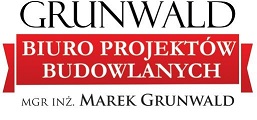 KARTA TYTUŁOWA  PROJEKTU BUDOWLANEGO`KARTA TYTUŁOWA  PROJEKTU BUDOWLANEGO`  INWESTORGMINA KLUCZEWSKOul. Spółdzielcza 12, 29-120 Kluczewsko  NAZWA         ZAMIERZENIA    BUDOWLANEGOBUDOWA BUDYNKU ŚWIETLICY WIEJSKIEJ WRAZ Z NIEZBĘDNĄ INFRASTRUKTURĄ TECHNICZNĄ   KATEGORIA     OBIEKTU     BUDOWLANEGO Kategoria obiektu budowlanego:  IX  ADRES  Obręb Kolonia Mrowina, gm. Kluczewsko  POZOSTAŁE DANE    ADRESOWE Nazwa jednostki ewidencyjnej: Kluczewsko Nazwa i numer obrębu ewidencyjnego: 0013 Kolonia Mrowina  Numery działek ewidencyjnych: działka nr ewidencyjny 504/2   SPIS ZAWARTOŚCI  - ELEMENTY: 1) Projekt zagospodarowania działki lub terenu 2) Projekt architektoniczno-budowlany 3) Opinie, uzgodnienia, pozwolenia i inne dokumentyBIURO PROJEKTÓW BUDOWLANYCH Marek Grunwald ul. Partyzantów 14/2, 29-100 WłoszczowaNIP: 609-001-75-03Tel. 697-312-956 e-mail: biuro@projekty-wloszczowa.pl STRONA TYTUŁOWA PROJEKTU ZAGOSPODAROWANIA TERENUSTRONA TYTUŁOWA PROJEKTU ZAGOSPODAROWANIA TERENU INWESTORGMINA KLUCZEWSKOul. Spółdzielcza 12, 29-120 Kluczewsko  NAZWA         ZAMIERZENIA    BUDOWLANEGOBUDOWA BUDYNKU ŚWIETLICY WIEJSKIEJ WRAZ Z NIEZBĘDNĄ INFRASTRUKTURĄ TECHNICZNĄ   KATEGORIA     OBIEKTU     BUDOWLANEGO Kategoria obiektu budowlanego:  IX  ADRES  Obręb Kolonia Mrowina, gm. Kluczewsko  POZOSTAŁE DANE    ADRESOWE Nazwa jednostki ewidencyjnej: Kluczewsko Nazwa i numer obrębu ewidencyjnego: 0013 Kolonia Mrowina  Numery działek ewidencyjnych: działka nr ewidencyjny 504/2 Zespół autorski(zakres opracowania)Imię i nazwiskoImię i nazwiskoSpecjalność i numer uprawnień budowlanychDataPodpis/PieczęćArchitekturamgr inż. arch. Krzysztof Nalewajkamgr inż. arch. Krzysztof NalewajkaUpr. nr: AG.II.4/AZ/7131/132/02wrzesień2022r.Konstrukcjamgr inż. Marek Grunwaldmgr inż. Marek GrunwaldUpr. nr: SWK/0020/PBKb/18wrzesień2022r.Instalacjesanitarne        mgr  inż. Bartłomiej Jędrzejczyk        mgr  inż. Bartłomiej JędrzejczykUpr. nr: LOD/3059/PWBS/16wrzesień2022r..Instalacje     elektryczneInstalacje     elektrycznemgr inż. Jarosław BalińskiUpr. nr KL-119/87KL 179/89wrzesień2022r.PROJEKT ZAGOSPODAROWANIA TERENU PROJEKT ZAGOSPODAROWANIA TERENU  INWESTORGMINA KLUCZEWSKOul. Spółdzielcza 12, 29-120 Kluczewsko  NAZWA         ZAMIERZENIA    BUDOWLANEGOBUDOWA BUDYNKU ŚWIETLICY WIEJSKIEJ WRAZ Z NIEZBĘDNĄ INFRASTRUKTURĄ TECHNICZNĄ   KATEGORIA     OBIEKTU     BUDOWLANEGO Kategoria obiektu budowlanego:  IX  ADRES  Obręb Kolonia Mrowina, gm. Kluczewsko  POZOSTAŁE DANE    ADRESOWE Nazwa jednostki ewidencyjnej: Kluczewsko Nazwa i numer obrębu ewidencyjnego: 0013 Kolonia Mrowina  Numery działek ewidencyjnych: działka nr ewidencyjny 504/2 Zespół autorski(zakres opracowania)Imię i nazwiskoImię i nazwiskoSpecjalność i numer uprawnień budowlanychDataPodpis/PieczęćArchitekturamgr inż. arch. Krzysztof Nalewajkamgr inż. arch. Krzysztof NalewajkaUpr. nr: AG.II.4/AZ/7131/132/02wrzesień2022r.Konstrukcjamgr inż. Marek Grunwaldmgr inż. Marek GrunwaldUpr. nr: SWK/0020/PBKb/18wrzesień2022r.Instalacjesanitarne        mgr  inż. Bartłomiej Jędrzejczyk        mgr  inż. Bartłomiej JędrzejczykUpr. nr: LOD/3059/PWBS/16wrzesień2022r..Instalacje     elektryczneInstalacje     elektrycznemgr inż. Jarosław BalińskiUpr. nr KL-119/87KL 179/89wrzesień2022r.BIURO PROJEKTÓW BUDOWLANYCH Marek Grunwald ul. Partyzantów 14/2, 29-100 WłoszczowaNIP: 609-001-75-03Tel. 697-312-956 e-mail: biuro@projekty-wloszczowa.pl STRONA TYTUŁOWA PROJEKTU ARCHITEKTONICZNO - BUDOWLANEGOSTRONA TYTUŁOWA PROJEKTU ARCHITEKTONICZNO - BUDOWLANEGO INWESTORGMINA KLUCZEWSKOul. Spółdzielcza 12, 29-120 Kluczewsko  NAZWA         ZAMIERZENIA    BUDOWLANEGOBUDOWA BUDYNKU ŚWIETLICY WIEJSKIEJ WRAZ Z NIEZBĘDNĄ INFRASTRUKTURĄ TECHNICZNĄ   KATEGORIA     OBIEKTU     BUDOWLANEGO Kategoria obiektu budowlanego:  IX  ADRES  Obręb Kolonia Mrowina, gm. Kluczewsko  POZOSTAŁE DANE    ADRESOWE Nazwa jednostki ewidencyjnej: Kluczewsko Nazwa i numer obrębu ewidencyjnego: 0013 Kolonia Mrowina  Numery działek ewidencyjnych: działka nr ewidencyjny 504/2 Zespół autorski(zakres opracowania)Imię i nazwiskoImię i nazwiskoSpecjalność i numer uprawnień budowlanychDataPodpis/PieczęćArchitekturamgr inż. arch. Krzysztof Nalewajkamgr inż. arch. Krzysztof NalewajkaUpr. nr: AG.II.4/AZ/7131/132/02wrzesień2022r.Konstrukcjamgr inż. Marek Grunwaldmgr inż. Marek GrunwaldUpr. nr: SWK/0020/PBKb/18wrzesień2022r.Instalacjesanitarne        mgr  inż. Bartłomiej Jędrzejczyk        mgr  inż. Bartłomiej JędrzejczykUpr. nr: LOD/3059/PWBS/16wrzesień2022r..Instalacje     elektryczneInstalacje     elektrycznemgr inż. Jarosław BalińskiUpr. nr KL-119/87KL 179/89wrzesień2022r.Zespół autorski(zakres opracowania)Imię i nazwiskoImię i nazwiskoSpecjalność i numer uprawnień budowlanychDataPodpis/PieczęćArchitekturamgr inż. arch. Krzysztof Nalewajkamgr inż. arch. Krzysztof NalewajkaUpr. nr: AG.II.4/AZ/7131/132/02wrzesień2022r.Konstrukcjamgr inż. Marek Grunwaldmgr inż. Marek GrunwaldUpr. nr: SWK/0020/PBKb/18wrzesień2022r.Instalacjesanitarne        mgr  inż. Bartłomiej Jędrzejczyk        mgr  inż. Bartłomiej JędrzejczykUpr. nr: LOD/3059/PWBS/16wrzesień2022r..Instalacje     elektryczneInstalacje     elektrycznemgr inż. Jarosław BalińskiUpr. nr KL-119/87KL 179/89wrzesień2022r.